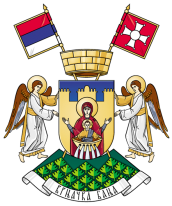 Република СрбијаОПШТИНА ВРЊАЧКА БАЊА   СКУПШТИНА ОПШТИНЕ            Број: 06-43/18         Датум: 20.7.2018.године	На основу члана 38. став 1. Статута општине Врњачка Бања (''Службени лист општине Врњачка Бања'', бр. 23/16 – пречишћен текст) и члана 72. став 1. Пословника Скупштине општине Врњачка Бања (''Службени лист општине Врњачка Бања'', бр. 23/16 – пречишћен текст и 7/17-Аутентично тумачење),  С А З И В А М17. седницу Скупштине општине Врњачка Бања Седница ће се одржати дана 27.7.2018. године (п е т а к), са почетком у 10 сати у скупштинској сали општине Врњачка Бања.На основу члана 70. став 1. и став 3. Пословника Скупштине општине Врњачка Бања, у прилогу Вам достављам:		- предлог дневног реда за 17. седницу Скупштине,	На основу члана 80. Пословника Скупштине општине Врњачка Бања, на седницу су позвани:	-     одборници Скупштине општине,Председник општине, Бобан Ђуровић,заменик Председника општине, Иван Џатић,чланови Општинског већа, секретар Скупштине општине  Саша Радисављевић,начелник Општинске управе, Славиша Пауновић,Општински правобранилац, Славица Станковић, помоћници Председника општине,руководилац Одсека за послове органа општине, Јасмина Трифуновићизвестиоци по појединим тачкама дневног реда,средства јавног информисања	Сходно члану 113. став 2. Пословника Скупштине општине у обавези сте да председника Скупштине обавестите о евентуалној спречености да присуствујете овој седници, на тел.612-620, 069/882-77-65 или нa e-mail: predsednik.so@vrnjackabanja.gov.rsС поштовањем,ПРЕДСЕДНИКСКУПШТИНЕ ОПШТИНЕ							      		   Иван РадовићНа основу члана 84. став 1. Пословника  Скупштине општине Врњачка Бања (''Службени лист општине Врњачка Бања'', бр. 23/16 – пречишћен текст и 7/17-Аутентично тумачење), на предлог овлашћених предлагача, достављам Вам следећи предлогД Н Е В Н О Г       Р Е Д А1.Решење о умањењу доприноса за уређивање градског грађевинског земљишта за изградњу хотела са Аква парком на кп.бр. 1125/2  КО Врњачка Бања2. Извештај о остварењу прихода и извршењу расхода буџета општине Врњачка Бања у периоду од 01.01.2018.-29.06.2018.године3. Oдлука о претварању (конверзији) потраживања насталих по основу јавних прихода одПривредног друштва „Симпо“  а.д. Врање у основни капитал овог приврдног друштва4.Извештај о финансијском  пословању ЈП ''Белимарковац'' Врњачка Бања за 2017.годину-Финансијски извештај и Извештај независног ревизора о обављеној ревизији финансијског извештаја ЈП ''Белимарковац'' за 2017.годину-Одлука  Надзорног одбора одбора ЈП ''Белимарковац'' Врњачка Бања о расподели добити5.Извештај о  финансијском  пословању ''Врући извори'' ДОО Грачац за 2017.годину6. Извештај  о пословању ЈП ''Шуме-Гоч'' Врњачка Бања за 2017.годину-Финансијски извештај и Извештај независног ревизора о обављеној ревизији финансијског извештаја ЈП ''Шуме-Гоч'' за 2017.годину-Одлука  Надзорног одбора одбора ЈП ''Шуме-Гоч'' Врњачка Бања о расподели добити7. Извештај  о раду са финансијским извештајем  ЈП ''Нови Аутопревоз'' Врњачка Бања за 2017.годину-Финансијски  извештај и Извештај овлашћеног  ревизора о обављеној ревизији финансијских извештаја ЈП ''Нови Аутопревоз'' за 2017.годину-Одлука  Надзорног одбора одбора ЈП ''Нови Аутопревоз'' Врњачка Бања о расподели добити8.Избор и именовања9.  Одборничка питања и одговориПРЕДСЕДНИКСКУПШТИНЕ ОПШТИНЕ							      		   Иван Радовић-Одлука о изменама и допунама Одлуке о накнадама за рад и путним трошковима одборника, чланова Општинског већа, радних тела Скупштине општине Врњачка Бања